附件：生活垃圾分类方法1.有害垃圾。主要品种包括：废电池（镉镍电池、氧化汞电池、铅蓄电池等），废荧光灯管（日光灯管、节能灯等），废温度计，废血压计，废药品及其包装物，废油漆、溶剂及其包装物，废杀虫剂、消毒剂及其包装物，废胶片及废相纸等。2.易腐垃圾（餐厨垃圾、厨余垃圾）。主要品种包括：相关单位食堂、宾馆、饭店等产生的餐厨垃圾，农贸市场、农产品批发市场产生的蔬菜瓜果垃圾、腐肉、肉碎骨、蛋壳、畜禽产品内脏等。　  3.可回收物。主要品种包括：废纸，废塑料，废金属，废包装物，废旧纺织物，废弃电器电子产品，废玻璃，废纸塑铝复合包装等。4．其他垃圾。包括除上述几类垃圾之外的砖瓦陶瓷、渣土、铅笔芯、卫生间废纸、废纸巾等难以回收的废弃物。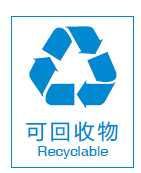 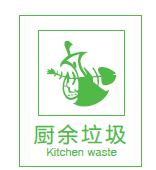 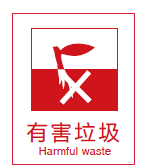 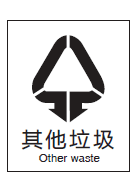 